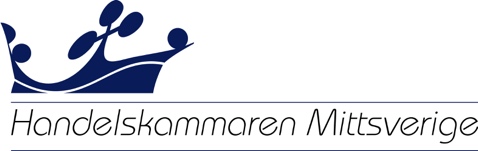 Till medlemmar i Handelskammaren MittsverigeKallelse till konstituerande Fullmäktigemöte 2019Efter Handelskammare föreningens årsmöte samma dag kallas ledamöterna i Handelskammaren Mittsveriges fullmäktige till konstituerande fullmäktigemöte.

Tid:	måndagen den 3 juni 2019, kl 11.30 - 15.00
Plats:  	Berners, Birsta, Sundsvall

Föredragningslista:§	1	Mötets öppnande§	2	Val av ordförande vid mötet.§ 	3	Godkännande av dagordning§	4	Val av två justeringsmän samt sekreterare.§	5	Fråga om mötet blivit i laga ordning sammankallad.§	6	Konstituering av regionstyrelser§	7	Val av ordförande i Stiftelsen Gustaf Fröbergs Fond för Näringslivets Främjande för 		tiden intill årsmötet 2020.§  	8	Val av ordförande i Gustaf Fröbergs Minnesfond intill årsmötet 2020.§    9	Val av ledamöter i Stiftelsen för näringslivet i Jämtland och Härjedalen§  	10	Övriga frågor§	11	Sammanträdets avslutande.Sundsvall den 10 mars 2019HANDELSKAMMAREN MITTSVERIGEHåkan Åström, Ordf.          	  /	Oliver Dogo, Vd